Базовая информацияВ настоящее время внедрение сетевых и информационных технологий в традиционные экономические секторы идет более быстрыми темпами, страны ускоряют принятие мер, направленных на развитие цифровой экономики. В качестве специализированного учреждения Организации Объединенных Наций в области информационно-коммуникационных технологий (ИКТ) МСЭ играет важную роль в распределении радиочастотного спектра и спутниковых орбитальных ресурсов и управлении ими на глобальном уровне, разработке международных стандартов электросвязи и координации электросвязи во всем мире, что, в свою очередь, в значительной степени способствовало прогрессивному развитию мировой цифровой экономики. Кроме того, МСЭ проводит углубленные исследования, посвященные ИКТ, отрасли ИКТ и их комплексному использованию, а также оказывает более обширное влияние на соответствующие Государства-Члены благодаря публикации Индекса развития ИКТ и т. д. С учетом этих новых обстоятельств в рамках Всемирной конференции по развитию электросвязи (ВКРЭ-17), которая состоялась в 2017 году в Буэнос-Айресе, была более четко определена одна из основных задач МСЭ-D − "Открытое для всех цифровое общество: Содействовать развитию и использованию электросвязи/ИКТ и приложений с целью расширения возможностей людей и обществ для устойчивого развития", а в ее намеченных результатах деятельности были уточнены политика в области электросвязи/ИКТ для цифровой экономики, а также описание связанных с приложениями ИКТ и новыми технологиями продуктов и услуг, таких как обмен информацией, поддержка развертывания, аналитические исследования и комплекты материалов.Со стороны членов, все Государства − Члены МСЭ признавали важное значение стимулирующей роли цифровой экономики в различных секторах реальной экономики. На саммите "Группы 20" в 2016 году была утверждена Инициатива "Группы двадцати" по развитию и сотрудничеству в области цифровой экономики, в которой сформулированы определение цифровой экономики и ее значение, а также ее руководящие принципы: инновации, партнерство, синергия, гибкость, открытость для всех, открытая и благоприятная деловая среда, использование информационного потока в интересах экономического роста, обеспечения доверия и безопасности. В данной Инициативе также определены шесть ключевых приоритетных областей для развития цифровой экономики и сотрудничества в ее рамках: расширение широкополосного доступа и повышение качества, содействие инвестициям в сектор ИКТ, поддержка предпринимательской деятельности и содействие цифровой трансформации, поощрение сотрудничества в области электронной торговли, расширение охвата цифровыми технологиями и содействие развитию ММСП. На Совещании министров стран "Группы двадцати", ответственных за цифровую экономику, которое прошло в апреле 2017 года в Дюссельдорфе (Германия), была принята Декларация министров стран "Группы двадцати" по цифровой экономике, а также Дорожная карта по цифровизации, содержащая следующие конкретные цели: расширение цифровой инфраструктуры, содействие достижению целей Повестки дня Организации Объединенных Наций в области устойчивого развития на период до 2030 года, поощрение дальнейшего развития интернета вещей и цифровизации производства, измерение цифровой экономики, ликвидация гендерного разрыва и т. д.ОснованияСтратегический план МСЭ, который представляет собой стратегический документ, разработанный на основе его Устава и Конвенции, имеет большое значение для руководства деятельностью МСЭ в следующие четыре года. Действующая в настоящее время Резолюция 71 (Пересм. Пусан, 2014 г.), в которой содержатся цели Стратегического плана МСЭ на 2016−2019 годы, не охватывает последние тенденции развития и воздействие цифровой экономики. В связи с этим мы предлагаем включить эти вопросы в План на следующие четыре года и учесть данные предложения.ПредложенияИсходя из вышеизложенного, мы предлагаем МСЭ рассмотреть возможность включения положений об ускорении интеграции цифровизации и реальной экономики в свой среднесрочный и долгосрочный стратегический план. Ниже приведены наши подробные предложения:−	Рассмотреть возможность включения положений, касающихся содействия развитию цифровой экономики, в стратегические цели Стратегического плана МСЭ на 2020−2023 годы.−	Оказывать содействие разработке общепризнанной системы исследований в области цифровой экономики, включающей системы развития, аудита, статистических данных и мониторинга и т. д.−	Оказывать содействие использованию и публикации в МСЭ соответствующих индексов и научных докладов, например ежегодной публикации Индекса цифровой экономики для всех экономик мира, а также всемирного доклада о развитии цифровой экономики.______________Рабочая группа Совета по разработке Стратегического и Финансового планов на 2020–2023 годы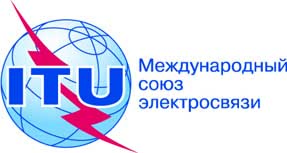 Третье собрание – Женева, 15−16 января 2018 годаПересмотр 1
Документа CWG-SFP-3/16-R5 января 2018 годаОригинал:	английский/
	китайскийКитайская Народная РеспубликаКитайская Народная РеспубликаПРЕДЛОЖЕНИЯ ОТНОСИТЕЛЬНО ВКЛЮЧЕНИЯ ВОПРОСОВ РАЗВИТИЯ ЦИФРОВОЙ ЭКОНОМИКИ В ОБЩИЕ СТРАТЕГИЧЕСКИЕ ЦЕЛИ СТРАТЕГИЧЕСКОГО ПЛАНА МСЭ НА 2020−2023 ГОДЫПРЕДЛОЖЕНИЯ ОТНОСИТЕЛЬНО ВКЛЮЧЕНИЯ ВОПРОСОВ РАЗВИТИЯ ЦИФРОВОЙ ЭКОНОМИКИ В ОБЩИЕ СТРАТЕГИЧЕСКИЕ ЦЕЛИ СТРАТЕГИЧЕСКОГО ПЛАНА МСЭ НА 2020−2023 ГОДЫ